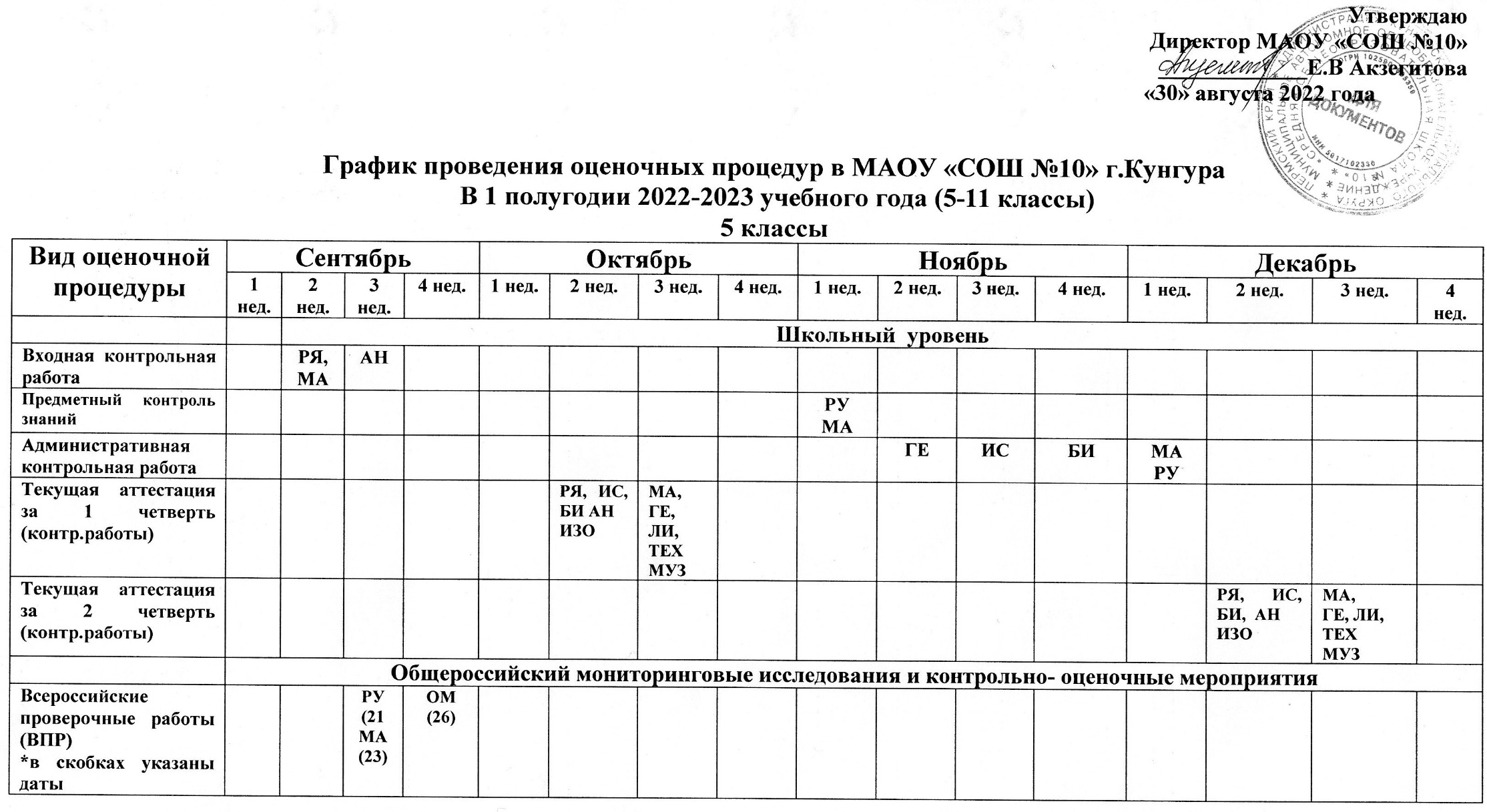 6-е классы7-е классы8-е классы9-е классы10-й классы11-й классыВид оценочнойпроцедурыСентябрь Сентябрь Сентябрь Сентябрь Октябрь  Октябрь  Октябрь  Октябрь  Ноябрь Ноябрь Ноябрь Ноябрь Декабрь Декабрь Декабрь Декабрь Вид оценочнойпроцедуры1 нед.2 нед.3 нед.4 нед.1 нед.2 нед.3 нед.4 нед.1 нед.2 нед.3 нед.4 нед.1 нед.2 нед.3 нед.4 нед.Школьный  уровеньШкольный  уровеньШкольный  уровеньШкольный  уровеньШкольный  уровеньШкольный  уровеньШкольный  уровеньШкольный  уровеньШкольный  уровеньШкольный  уровеньШкольный  уровеньШкольный  уровеньШкольный  уровеньШкольный  уровеньШкольный  уровеньПредметный контроль знаний АНРЯ, ГЕИСМА, ОББИВходная контрольная работаБИИСАдминистративная контрольная работаРУМАТекущая аттестация за 1 четверть (контр.работы)РЯ, ИС, БИ, АН,ИЗОМА,ГЕ, ЛИ, ТЕХМУЗ, ОБТекущая аттестация за 2 четверть (контр.работы)РЯ, ИС, БИ, АН,ИЗОМА,ГЕ, ЛИ, ТЕХМУЗ, ОБОбщероссийский мониторинговые исследования и контрольно- оценочные мероприятияОбщероссийский мониторинговые исследования и контрольно- оценочные мероприятияОбщероссийский мониторинговые исследования и контрольно- оценочные мероприятияОбщероссийский мониторинговые исследования и контрольно- оценочные мероприятияОбщероссийский мониторинговые исследования и контрольно- оценочные мероприятияОбщероссийский мониторинговые исследования и контрольно- оценочные мероприятияОбщероссийский мониторинговые исследования и контрольно- оценочные мероприятияОбщероссийский мониторинговые исследования и контрольно- оценочные мероприятияОбщероссийский мониторинговые исследования и контрольно- оценочные мероприятияОбщероссийский мониторинговые исследования и контрольно- оценочные мероприятияОбщероссийский мониторинговые исследования и контрольно- оценочные мероприятияОбщероссийский мониторинговые исследования и контрольно- оценочные мероприятияОбщероссийский мониторинговые исследования и контрольно- оценочные мероприятияОбщероссийский мониторинговые исследования и контрольно- оценочные мероприятияОбщероссийский мониторинговые исследования и контрольно- оценочные мероприятияОбщероссийский мониторинговые исследования и контрольно- оценочные мероприятияВсероссийские проверочные работы (ВПР)*в скобках указаны датыОНП-общественно-научный предмет;ЕНП-естественно-научный предметВПРМА(23)ВПРБИ (28)ИС (26)ВПРРУ(4)Вид оценочнойпроцедурыСентябрь Сентябрь Сентябрь Сентябрь Октябрь Октябрь Октябрь Октябрь Ноябрь Ноябрь Ноябрь Ноябрь Декабрь Декабрь Декабрь Декабрь Вид оценочнойпроцедуры1 нед.2 нед.3 нед.4 нед.1 нед.2 нед.3 нед.4 нед.1 нед.2 нед.3 нед.4 нед.1 нед.2 нед.3 нед.4 нед.Школьный  уровеньШкольный  уровеньШкольный  уровеньШкольный  уровеньШкольный  уровеньШкольный  уровеньШкольный  уровеньШкольный  уровеньШкольный  уровеньШкольный  уровеньШкольный  уровеньШкольный  уровеньШкольный  уровеньШкольный  уровеньШкольный  уровеньПредметный контроль знаний БИГЕИнфФИФ-раРУМАВходная контрольная работаАНАдминистративная контрольная работаРУМАФИТекущая аттестация за 1 четверть (контр. работы)ИЗО ТЕХФ-ра ЛИ, ФИИС, БИ АН,МАОБ, МАРЯТекущая аттестация за 2 четверть (контр. работы)ИЗО ТЕХФ-ра ЛИ, ФИ, МУИС, БИ АН,МАОБ, МАОбщероссийский мониторинговые исследования и контрольно- оценочные мероприятияОбщероссийский мониторинговые исследования и контрольно- оценочные мероприятияОбщероссийский мониторинговые исследования и контрольно- оценочные мероприятияОбщероссийский мониторинговые исследования и контрольно- оценочные мероприятияОбщероссийский мониторинговые исследования и контрольно- оценочные мероприятияОбщероссийский мониторинговые исследования и контрольно- оценочные мероприятияОбщероссийский мониторинговые исследования и контрольно- оценочные мероприятияОбщероссийский мониторинговые исследования и контрольно- оценочные мероприятияОбщероссийский мониторинговые исследования и контрольно- оценочные мероприятияОбщероссийский мониторинговые исследования и контрольно- оценочные мероприятияОбщероссийский мониторинговые исследования и контрольно- оценочные мероприятияОбщероссийский мониторинговые исследования и контрольно- оценочные мероприятияОбщероссийский мониторинговые исследования и контрольно- оценочные мероприятияОбщероссийский мониторинговые исследования и контрольно- оценочные мероприятияОбщероссийский мониторинговые исследования и контрольно- оценочные мероприятияОбщероссийский мониторинговые исследования и контрольно- оценочные мероприятияВсероссийские проверочные работы (ВПР)*в скобках указаны даты проведенияОНП-общественно-научный предмет;ЕНП-естественно-научный предметВПРпо ОНП(28)ВПРпо МА(4)ВПРпо РЯ (8), ЕНП (14)Региональные мониторинги и исследования метапредметных результатов и функциональной грамотностиРегиональные мониторинги и исследования метапредметных результатов и функциональной грамотностиРегиональные мониторинги и исследования метапредметных результатов и функциональной грамотностиРегиональные мониторинги и исследования метапредметных результатов и функциональной грамотностиРегиональные мониторинги и исследования метапредметных результатов и функциональной грамотностиРегиональные мониторинги и исследования метапредметных результатов и функциональной грамотностиРегиональные мониторинги и исследования метапредметных результатов и функциональной грамотностиРегиональные мониторинги и исследования метапредметных результатов и функциональной грамотностиРегиональные мониторинги и исследования метапредметных результатов и функциональной грамотностиРегиональные мониторинги и исследования метапредметных результатов и функциональной грамотностиРегиональные мониторинги и исследования метапредметных результатов и функциональной грамотностиРегиональные мониторинги и исследования метапредметных результатов и функциональной грамотностиРегиональные мониторинги и исследования метапредметных результатов и функциональной грамотностиРегиональные мониторинги и исследования метапредметных результатов и функциональной грамотностиРегиональные мониторинги и исследования метапредметных результатов и функциональной грамотностиРегиональные мониторинги и исследования метапредметных результатов и функциональной грамотностиФункциональная грамотность.Диагностика уровня матем.грамотности (онлайн-тестирование)23.11Вид оценочнойпроцедурыСентябрь Сентябрь Сентябрь Сентябрь Октябрь Октябрь Октябрь Октябрь Ноябрь Ноябрь Ноябрь Ноябрь Декабрь Декабрь Декабрь Декабрь Вид оценочнойпроцедуры1нед2 нед.3 нед.4 нед.1 нед.2 нед.3 нед.4 нед.1 нед.2 нед.3 нед.4 нед.1 нед.2 нед.3 нед.4 нед.Школьный  уровеньШкольный  уровеньШкольный  уровеньШкольный  уровеньШкольный  уровеньШкольный  уровеньШкольный  уровеньШкольный  уровеньШкольный  уровеньШкольный  уровеньШкольный  уровеньШкольный  уровеньШкольный  уровеньШкольный  уровеньШкольный  уровеньПредметный контроль знаний РЯ, МАРУМАХИФИИСГЕАНВходная контрольная работаАНАдминистративная контрольная работаРУМАХИОБТекущая аттестация за 1 четверть (контр.работы)ИНФ ЛИ, ИСБИ, ОБ, ГЕ,ФИ, ХИРЯ, МА, АНИНФ АН, РУМА. ЛИИС, БИ, ОБ, ГЕ,ФИ, ХИТекущая аттестация за 2 четверть (контр.работы)Общероссийский мониторинговые исследования и контрольно- оценочные мероприятияОбщероссийский мониторинговые исследования и контрольно- оценочные мероприятияОбщероссийский мониторинговые исследования и контрольно- оценочные мероприятияОбщероссийский мониторинговые исследования и контрольно- оценочные мероприятияОбщероссийский мониторинговые исследования и контрольно- оценочные мероприятияОбщероссийский мониторинговые исследования и контрольно- оценочные мероприятияОбщероссийский мониторинговые исследования и контрольно- оценочные мероприятияОбщероссийский мониторинговые исследования и контрольно- оценочные мероприятияОбщероссийский мониторинговые исследования и контрольно- оценочные мероприятияОбщероссийский мониторинговые исследования и контрольно- оценочные мероприятияОбщероссийский мониторинговые исследования и контрольно- оценочные мероприятияОбщероссийский мониторинговые исследования и контрольно- оценочные мероприятияОбщероссийский мониторинговые исследования и контрольно- оценочные мероприятияОбщероссийский мониторинговые исследования и контрольно- оценочные мероприятияОбщероссийский мониторинговые исследования и контрольно- оценочные мероприятияОбщероссийский мониторинговые исследования и контрольно- оценочные мероприятияВсероссийские проверочные работы (ВПР)*в скобках указаны датыОНП-общественно-научный предмет;ЕНП-естественно-научный предметВПРпоЕНП (27),ОНП(29)ВПРпо РЯ (6), МА(4) ВПР по АН (11)Региональные мониторинги и исследования метапредметных результатов и функциональной грамотностиРегиональные мониторинги и исследования метапредметных результатов и функциональной грамотностиРегиональные мониторинги и исследования метапредметных результатов и функциональной грамотностиРегиональные мониторинги и исследования метапредметных результатов и функциональной грамотностиРегиональные мониторинги и исследования метапредметных результатов и функциональной грамотностиРегиональные мониторинги и исследования метапредметных результатов и функциональной грамотностиРегиональные мониторинги и исследования метапредметных результатов и функциональной грамотностиРегиональные мониторинги и исследования метапредметных результатов и функциональной грамотностиРегиональные мониторинги и исследования метапредметных результатов и функциональной грамотностиРегиональные мониторинги и исследования метапредметных результатов и функциональной грамотностиРегиональные мониторинги и исследования метапредметных результатов и функциональной грамотностиРегиональные мониторинги и исследования метапредметных результатов и функциональной грамотностиРегиональные мониторинги и исследования метапредметных результатов и функциональной грамотностиРегиональные мониторинги и исследования метапредметных результатов и функциональной грамотностиРегиональные мониторинги и исследования метапредметных результатов и функциональной грамотностиРегиональные мониторинги и исследования метапредметных результатов и функциональной грамотностиФункциональная грамотность.Диагностика уровня матем.грамотности (онлайн-тестирование)28.11Вид оценочнойпроцедурыСентябрь Сентябрь Сентябрь Сентябрь Октябрь  Октябрь  Октябрь  Октябрь  Ноябрь Ноябрь Ноябрь Ноябрь Декабрь Декабрь Декабрь Декабрь Вид оценочнойпроцедуры2 нед.3 нед.4 нед.1 нед.2 нед.3 нед.4 нед.1 нед.2 нед.3 нед.4 нед.1 нед.2 нед.3 нед.4 нед.Школьный  уровеньШкольный  уровеньШкольный  уровеньШкольный  уровеньШкольный  уровеньШкольный  уровеньШкольный  уровеньШкольный  уровеньШкольный  уровеньШкольный  уровеньШкольный  уровеньШкольный  уровеньШкольный  уровеньШкольный  уровеньШкольный  уровеньПредметный контроль знаний ФИ,ХИАНИСВходная контрольная работаРУМА ОБГЕБИИНТекущая аттестация за 1 четверть  по предметам учебного плана (контр.работы)к/рк/рТекущая аттестация за 2 четверть по предметам учебного плана (контр.работы)к/рк/рОбщероссийский мониторинговые исследования и контрольно- оценочные мероприятияОбщероссийский мониторинговые исследования и контрольно- оценочные мероприятияОбщероссийский мониторинговые исследования и контрольно- оценочные мероприятияОбщероссийский мониторинговые исследования и контрольно- оценочные мероприятияОбщероссийский мониторинговые исследования и контрольно- оценочные мероприятияОбщероссийский мониторинговые исследования и контрольно- оценочные мероприятияОбщероссийский мониторинговые исследования и контрольно- оценочные мероприятияОбщероссийский мониторинговые исследования и контрольно- оценочные мероприятияОбщероссийский мониторинговые исследования и контрольно- оценочные мероприятияОбщероссийский мониторинговые исследования и контрольно- оценочные мероприятияОбщероссийский мониторинговые исследования и контрольно- оценочные мероприятияОбщероссийский мониторинговые исследования и контрольно- оценочные мероприятияОбщероссийский мониторинговые исследования и контрольно- оценочные мероприятияОбщероссийский мониторинговые исследования и контрольно- оценочные мероприятияОбщероссийский мониторинговые исследования и контрольно- оценочные мероприятияОбщероссийский мониторинговые исследования и контрольно- оценочные мероприятияВсероссийские проверочные работы (ВПР)*в скобках указаны датыОНП-общественно-научный предмет;ЕНП-естественно-научный предметВПРпо ОНП(29)ВПРпо РЯ (4), МА(6)ВПРпо ЕНП(7)Региональные мониторинги и исследования метапредметных результатов и функциональной грамотностиРегиональные мониторинги и исследования метапредметных результатов и функциональной грамотностиРегиональные мониторинги и исследования метапредметных результатов и функциональной грамотностиРегиональные мониторинги и исследования метапредметных результатов и функциональной грамотностиРегиональные мониторинги и исследования метапредметных результатов и функциональной грамотностиРегиональные мониторинги и исследования метапредметных результатов и функциональной грамотностиРегиональные мониторинги и исследования метапредметных результатов и функциональной грамотностиРегиональные мониторинги и исследования метапредметных результатов и функциональной грамотностиРегиональные мониторинги и исследования метапредметных результатов и функциональной грамотностиРегиональные мониторинги и исследования метапредметных результатов и функциональной грамотностиРегиональные мониторинги и исследования метапредметных результатов и функциональной грамотностиРегиональные мониторинги и исследования метапредметных результатов и функциональной грамотностиРегиональные мониторинги и исследования метапредметных результатов и функциональной грамотностиРегиональные мониторинги и исследования метапредметных результатов и функциональной грамотностиРегиональные мониторинги и исследования метапредметных результатов и функциональной грамотностиРегиональные мониторинги и исследования метапредметных результатов и функциональной грамотностиМониторинг метапредметных результатов1.12Муниципальные и институциональные контрольно-оценочные мероприятияМуниципальные и институциональные контрольно-оценочные мероприятияМуниципальные и институциональные контрольно-оценочные мероприятияМуниципальные и институциональные контрольно-оценочные мероприятияМуниципальные и институциональные контрольно-оценочные мероприятияМуниципальные и институциональные контрольно-оценочные мероприятияМуниципальные и институциональные контрольно-оценочные мероприятияМуниципальные и институциональные контрольно-оценочные мероприятияМуниципальные и институциональные контрольно-оценочные мероприятияМуниципальные и институциональные контрольно-оценочные мероприятияМуниципальные и институциональные контрольно-оценочные мероприятияМуниципальные и институциональные контрольно-оценочные мероприятияМуниципальные и институциональные контрольно-оценочные мероприятияМуниципальные и институциональные контрольно-оценочные мероприятияМуниципальные и институциональные контрольно-оценочные мероприятияМуниципальные и институциональные контрольно-оценочные мероприятияТренировочные экзамены для обучающихся 9-х классовТОГЭпо выбору(15, 18)ТОГЭпо МА(21), РУ(23)Вид оценочнойпроцедурыСентябрь Сентябрь Сентябрь Сентябрь ОктябрьОктябрьОктябрьОктябрьНоябрь Ноябрь Ноябрь Ноябрь Декабрь Декабрь Декабрь Декабрь Вид оценочнойпроцедуры1 нед.2 нед.3 нед.4 нед.1 нед.2 нед.3 нед.4 нед.1 нед.2 нед.3 нед.4 нед.1 нед.2 нед.3 нед.4 нед.Школьный  уровеньШкольный  уровеньШкольный  уровеньШкольный  уровеньШкольный  уровеньШкольный  уровеньШкольный  уровеньШкольный  уровеньШкольный  уровеньШкольный  уровеньШкольный  уровеньШкольный  уровеньШкольный  уровеньШкольный  уровеньШкольный  уровеньПредметный контроль знаний ИНРЯ ХИАНМАФИГЕОБРУМАРУМАЛИФИОБРЯМАЛИВходная контрольная работаОБ, БИАНАдминистративная контрольная работа РУМАГЕИСТекущая аттестация за 1 полугодие (контр.работы)ОБЖАНГЕИНФХИОБФИИСБИРУМАВид оценочнойпроцедурыСентябрь Сентябрь Сентябрь Сентябрь Октябрь  Октябрь  Октябрь  Октябрь  Ноябрь Ноябрь Ноябрь Ноябрь Декабрь Декабрь Декабрь Декабрь Вид оценочнойпроцедуры1 нед.2 нед.3 нед.4 нед.1 нед.2 нед.3 нед.4 нед.1 нед.2 нед.3 нед.4 нед.1 нед.2 нед.3 нед.4 нед.Школьный  уровеньШкольный  уровеньШкольный  уровеньШкольный  уровеньШкольный  уровеньШкольный  уровеньШкольный  уровеньШкольный  уровеньШкольный  уровеньШкольный  уровеньШкольный  уровеньШкольный  уровеньШкольный  уровеньШкольный  уровеньШкольный  уровеньПредметный контроль знаний РЯ МАИНАНРУМАЛИВходная контрольная работаЛИОБ,ИСФИ,ХИАдминистративная контрольная работа РУМАБИТекущая аттестация за 1 полугодие по предметам учебного плана (контр.работы)к/рк/рОбщероссийский мониторинговые исследования и контрольно- оценочные мероприятияОбщероссийский мониторинговые исследования и контрольно- оценочные мероприятияОбщероссийский мониторинговые исследования и контрольно- оценочные мероприятияОбщероссийский мониторинговые исследования и контрольно- оценочные мероприятияОбщероссийский мониторинговые исследования и контрольно- оценочные мероприятияОбщероссийский мониторинговые исследования и контрольно- оценочные мероприятияОбщероссийский мониторинговые исследования и контрольно- оценочные мероприятияОбщероссийский мониторинговые исследования и контрольно- оценочные мероприятияОбщероссийский мониторинговые исследования и контрольно- оценочные мероприятияОбщероссийский мониторинговые исследования и контрольно- оценочные мероприятияОбщероссийский мониторинговые исследования и контрольно- оценочные мероприятияОбщероссийский мониторинговые исследования и контрольно- оценочные мероприятияОбщероссийский мониторинговые исследования и контрольно- оценочные мероприятияОбщероссийский мониторинговые исследования и контрольно- оценочные мероприятияОбщероссийский мониторинговые исследования и контрольно- оценочные мероприятияОбщероссийский мониторинговые исследования и контрольно- оценочные мероприятияИтоговое сочинение7.12Муниципальные и институциональные контрольно-оценочные мероприятияМуниципальные и институциональные контрольно-оценочные мероприятияМуниципальные и институциональные контрольно-оценочные мероприятияМуниципальные и институциональные контрольно-оценочные мероприятияМуниципальные и институциональные контрольно-оценочные мероприятияМуниципальные и институциональные контрольно-оценочные мероприятияМуниципальные и институциональные контрольно-оценочные мероприятияМуниципальные и институциональные контрольно-оценочные мероприятияМуниципальные и институциональные контрольно-оценочные мероприятияМуниципальные и институциональные контрольно-оценочные мероприятияМуниципальные и институциональные контрольно-оценочные мероприятияМуниципальные и институциональные контрольно-оценочные мероприятияМуниципальные и институциональные контрольно-оценочные мероприятияМуниципальные и институциональные контрольно-оценочные мероприятияМуниципальные и институциональные контрольно-оценочные мероприятияМуниципальные и институциональные контрольно-оценочные мероприятияТренировочные экзамены для обучающихся 11-х классовТЕГЭпо выбору(15)ТЕГЭпоРУ (21), по выбору(18)ТЕГЭпо МА матем. (23)